แบบรายงานผลการปฏิบัติงานนอกสถานที่ตั้ง (Work from Home)ของสำนักงานปลัดกระทรวงสาธารณสุขชื่อ – สกุล ................................................................... ตำแหน่ง...............................................................................สังกัด.................................................................................................................สำนักงานปลัดกระทรวงสาธารณสุข	ลงชื่อ ............................................ผู้ปฏิบัติงาน	      ลงชื่อ ..............................................ผู้บังคับบัญชา	   (................................................)	                      (...............................................)ตำแหน่ง ..............................................                          ตำแหน่ง ................................................วัน เดือน ปีงานที่ได้รับมอบหมายผลการดำเนินงาน/ผลสำเร็จของงานผู้บังคับบัญชาชั้นต้นลงนาม1 เม.ย. 641. ตรวจสอบข้อมูลบุคลากรผู้ขออนุญาตปฏิบัติงานนอกสถานที่ตั้ง20 ราย2. สำรวจข้อมูลผู้มีความเสี่ยงในการเดินทางโดยรถสาธารณะ45 ราย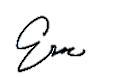 2 เม.ย. 641. ตรวจสอบเอกสารการยื่นขอรับบำเหน็จบำนาญ100 ราย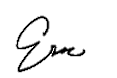 